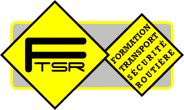 INFORMATIONS SUR LE PERMIS A 1 €  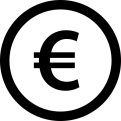 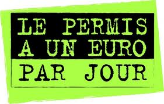 Comment ça marche ? Utilité ?Le "permis à un euro par jour" a été mis en place par l'état avec les établissements de crédit  sous forme d'emprunt dont l'état finance les intérêts. Cela permet aux jeunes de 15 à 25 ans révolus de bénéficier d'une facilité de paiement afin de financer leur formation au permis de conduire dans un établissement de conduite conventionné au permis à 1 euros par jour.Le "permis à un euro par jour" permet de répondre à deux objectifs principaux :-  Faciliter l'accès au permis de conduire, dont le coût peut représenter un frein et un obstacle fort à l'obtention d'un emploi.-  Continuer à améliorer la qualité générale de la formation, grâce à un partenariat avec les écoles de conduite fondé sur leur engagement dans une démarche de qualité.Pour quelles catégories de permis ?Le "permis à un euro par jour" aide l'accès à une inscription à une formation à la conduite de :- La catégorie B de véhicules légers (en formation traditionnelle ou conduite accompagnée - boîte manuelle ou automatique).  - De la catégorie A1 (motocyclettes cylindrée n’excède pas 125 cm3 et puissance n’excède pas 11 kw ou un 3 roues d’une puissance maximale de 15 kw).- De la catégorie A2 (motocyclettes dont la puissance n’excède pas 35 kw ou un 3 roues d’une puissance maximale de 15 kw).Quels avantages ?- Il n’est plus nécessaire pour le candidat d’avancer la somme totale du permis de conduire. ​- Vous souscrivez un prêt dont le montant des intérêts est pris en charge par l'état.- Aucun frais de dossier n'est prélevé par l'établissement prêteur.- Le centre de formation offre une garantie financière. Ce qui vous assure, en cas de défaillance financière de sa part, de récupérer les sommes versées pour les prestations non consommées. - Il permet au candidat d'avoir une relation simple avec l'école de conduite.- Pour être partenaire du dispositif l'établissement de conduite s'engage sur la transparence des tarifs et des prestations proposées et sur la qualité des formations.La contrepartie des avantages ?En contrepartie de ces avantages, le candidat s'engage à assister aux cours de formation avec assiduité et régularité. 
Pour cela, l’établissement de conduite remet une charte du jeune conducteur.Qui peut en bénéficier ?-  Vous avez entre 15 et 25 ans révolus à la date de signature d'un contrat de formation dans une école partenaire, quelle que soit leur situation, sous réserve que l’établissement financier accepte le dossier du candidat.- Vous pouvez bénéficier du prêt "permis à un euro par jour" même si vous jouissez déjà d'une aide publique, qu'elle émane d'une collectivité locale (mairie, conseil général) ou l'état. - Ne pas avoir déjà bénéficié du crédit "permis à un euro par jour".  Comment en bénéficier ?Ecole de conduite partenaire :Choisissez votre centre , l'identification se fait grâce au logo qui figure sur leur vitrine ou consultez la liste des écoles disponibles sur le site de la sécurité routière.
Vous y réalisez une évaluation de départ qui déterminera le nombre prévisionnel d'heures nécessaires.   L'enseignant établit un devis pour la formation au permis, ensuite  vous signez un contrat avec l'école de conduite.Banque, établissement de crédit ou organisme associé (assurance etc..) partenaires de l'offre :L'élève prend rendez-vous avec l'établissement prêteur qui décide d’accepter ou non le dossier. Si le candidat est majeur pour cela, trois possibilités s'offrent à lui selon ses capacités financières et les discussions engagées avec l'organisme prêteur :- Soit il fournit un justificatif de revenus avec des revenus suffisants pour rembourser les 30 € par mois.- Soit il garantit le remboursement de son prêt par l’apport d’une caution.- Soit il s'inscrit dans le cadre d'un co-emprunt (c'est-à-dire que le jeune et une tierce personne empruntent ensemble) afin d'augmenter les chances d'avoir une réponse positive de l'établissement de crédit.Si le candidat est mineur (dans le cadre de l'apprentissage anticipé de la conduite), ce sont les parents qui empruntent pour le compte du jeune candidat.Quel montant du prêt ?Depuis le 01/07/ 2016, l’opération « permis à un euro par jour » prévoit de nouvelles modalités de souscription de prêt :
- les candidats qui n’ont jamais bénéficié du dispositif peuvent, à l’occasion d’une inscription à une formation au permis de conduire, prétendre à un prêt de 600, 800, 1 000 ou  1 200 €.
- les candidats qui ont déjà bénéficié du dispositif pourront, à l’occasion d’un échec à l’épreuve pratique du permis de conduire, prétendre à un prêt de 300 € pour financer une formation complémentaire en vue de l’obtention de la même catégorie de permis de conduire.Remboursement ?Vous remboursez le prêt à l'établissement prêteur sur la base de mensualités qui ne peuvent excéder 30 € par mois.La fin du remboursement n’est pas liée à la date d’obtention du permis. Le remboursement du prêt par le candidat dure jusqu’au remboursement complet  du montant emprunté. Autrement dit, la formation peut durer six mois et son remboursement s’étaler sur 20 à 40 mois selon le montant emprunté.Besoin d'une caution ?Vous avez moins de 26 ans mais vous n'êtes pas en mesure de bénéficier d'une caution parentale ou d'un tiers pour appuyer votre demande de prêt, l'état peut se porter caution pour vous. Le Comité interministériel de la sécurité routière du 13 janvier 2009 a décidé d’assurer la prise en charge publique du cautionnement du prêt à un euro par jour (mais aussi la mission locale ou association Crésus) pour les jeunes exclus de ce prêt  faute de caution et inscrits dans une démarche de formation ou d’accès à l’emploi.
Ces derniers devront se présenter à l’établissement de crédit partenaire du dispositif du permis à un euro par jour munis d’une attestation d’éligibilité à la caution publique établie par un des réseaux accompagnant également partenaire.
Toutefois, la décision d’accorder le prêt revient à l’établissement de crédit à l’issue d’une étude des pièces constitutives du dossier de demande de prêt.F.T.S.R – 56 rue Rasseteau – 86100 CHATELLERAULT - Tél. : 05 49 21 09 25Courriel :ftsr@ftsr.fr -TVA intracommunautaire: FR 40144586100016-SIRET:401 445 861 00016 -Code APE : 8553Z-Déclaration d’activité 54860056686 auprès du Préfet de la Région Nouvelle Aquitaine